(Right-click on images and select Open Hyperlink for instructions)- House & Garden Decos -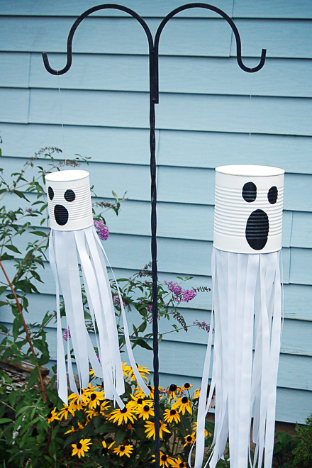 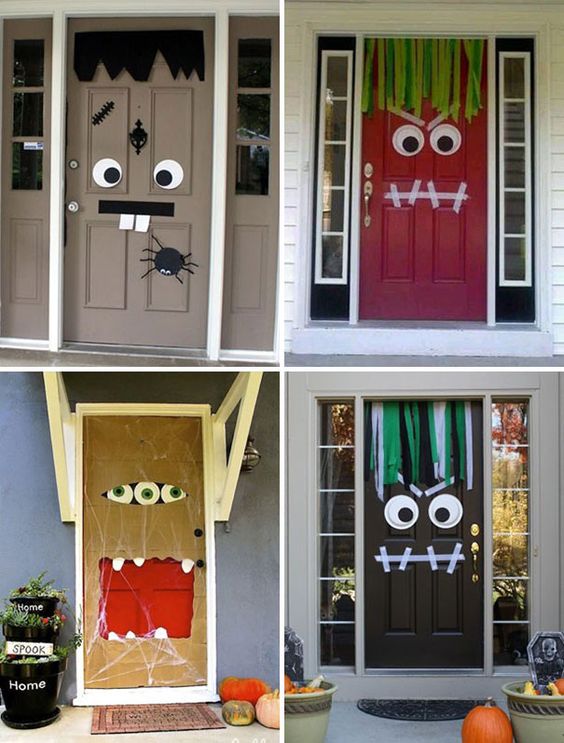 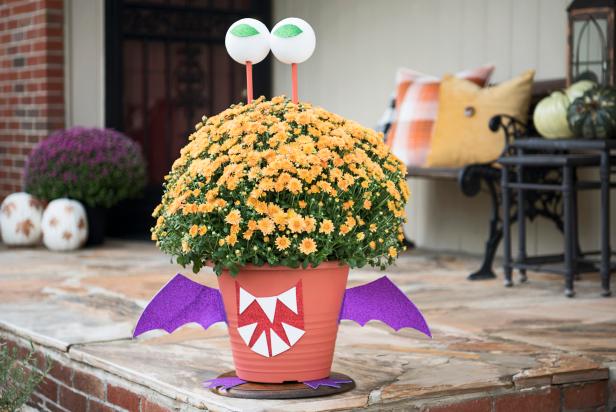 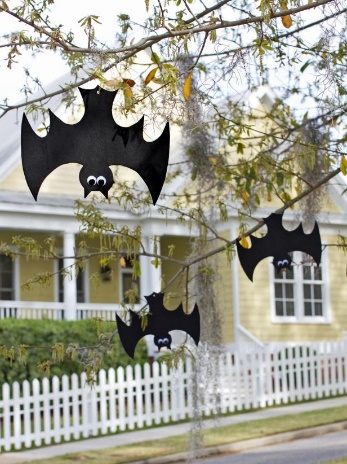 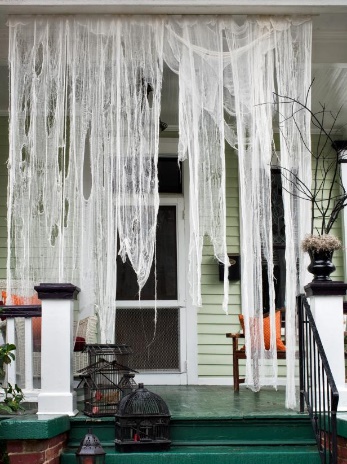   Tin Can Garden Ghost		      Monster Door Decoration	            Blooming Beast Flower Pot	            Hanging Foam Bats		      Ghostly Draperies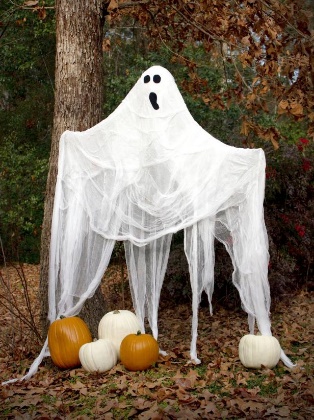 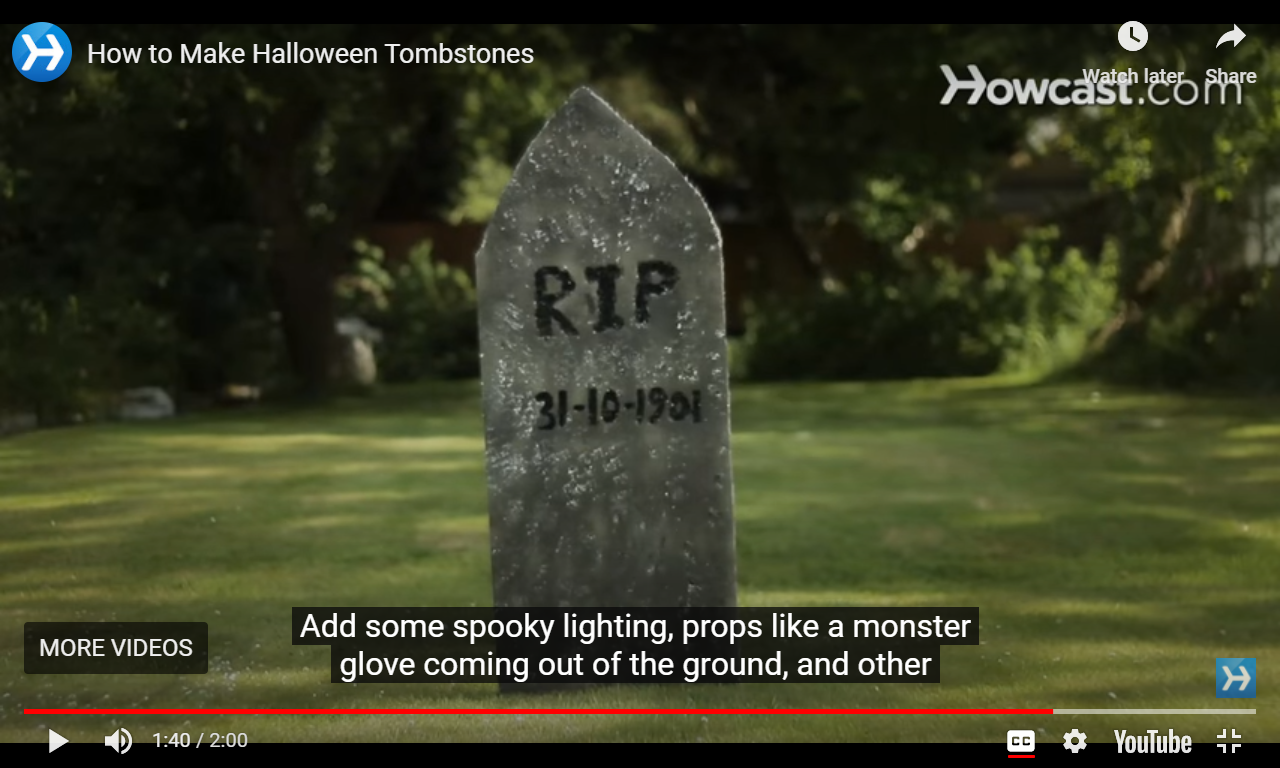 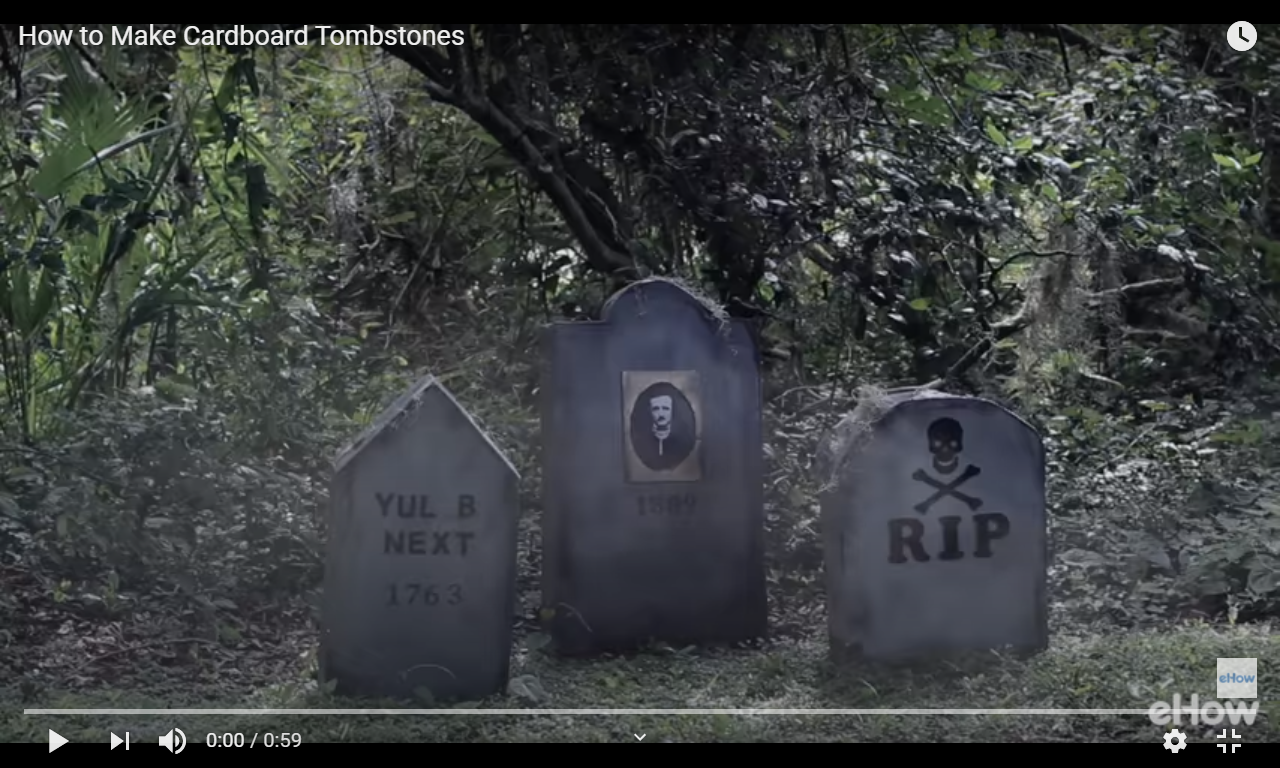 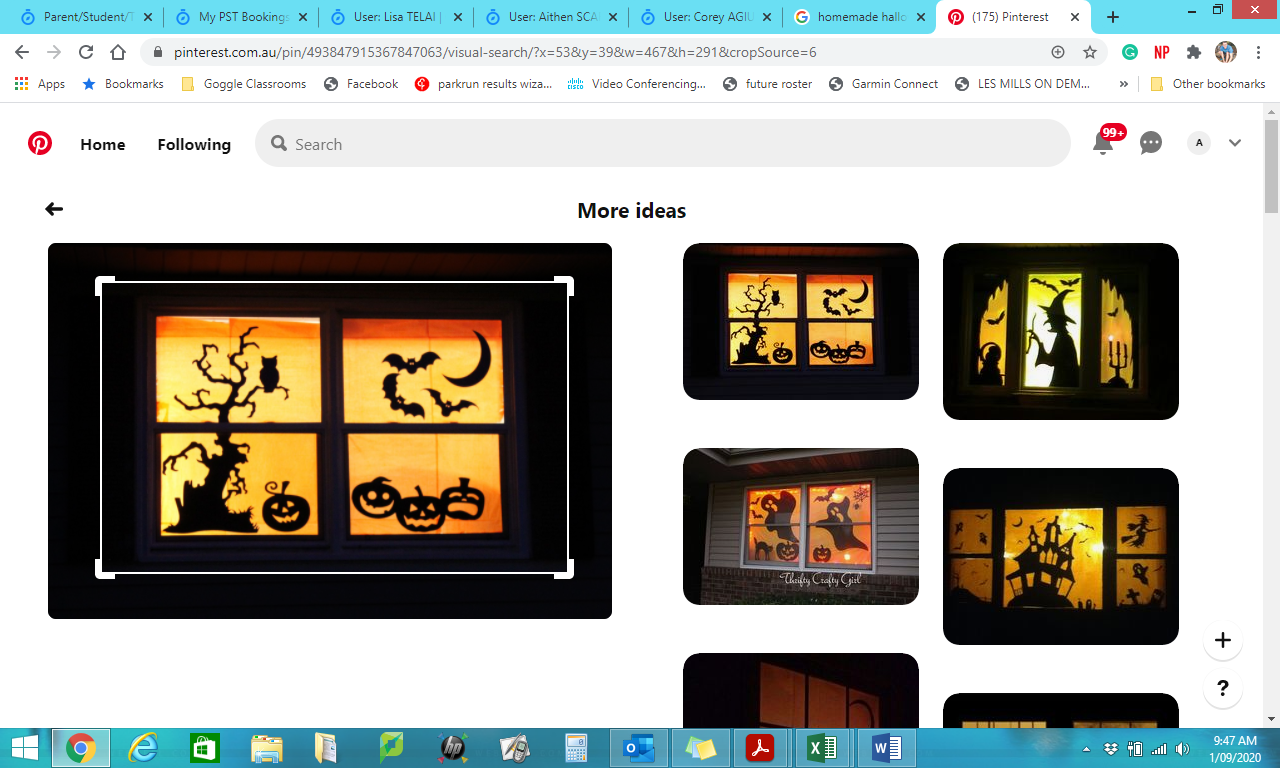 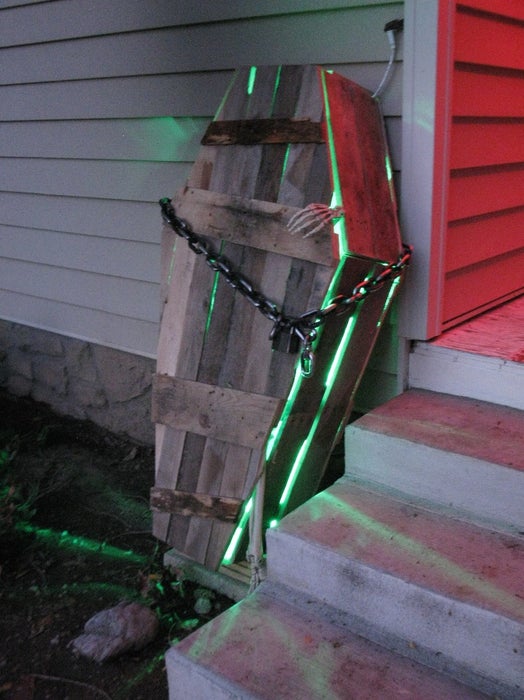    Life-sized Garden Ghost	         Foam Gravestones                             Cardboard Tombstones		    Spooky Window Silhouettes	            Light Up Zombie Coffin